.Intro: 32 Count - No Tag - 4 RestartsS1: LITTLE JUMP RIGHT, TOGETHER, IN PLACE, ¼ RIGHT LITTLE JUMP LEFT, TOGETHER, IN PLACE, SWEEP, SWEEP, SWEEP, CLOSES2: DIAGONAL RIGHT, BUMP, BUMP, DIAGONAL LEFT, BUMP, BUMP, ¼ RIGHT JAZZ BOXS3: CROSS SHUFFLE, ¼ LEFT CROSS SHUFFLE, SIDE, TOUCH, SIDE, TOUCHS4: BACK LOCK SHUFFLE, BACK LOCK SHUFFLE, SLOW BACK COASTER STEPS5: CROSS SHUFFLE, ¼ L FORWARD LOCK SHUFFLE, PIVOT ½ LEFT, PIVOT ½ LEFT* Restart here on wall 2, wall 4, wall 6 & wall 8S6: (CROSS ROCK, RECOVER, SIDE) X2, JAZZ BOXS7: FORWARD LOCK SHUFFLE, FORWARD LOCK SHUFFLE, PIVOT ½ LEFT, PIVOT ¼ LEFTS8: SIDE, TOUCH & BUMP, SIDE, TOUCH & BUMP, JAZZ BOXHave Fun!Restart during wall 2, wall 4, wall 6 & wall 8For further questions about this dance please contact : gieprod@yahoo.com or mooki.dance@gmail.comAre You With Me?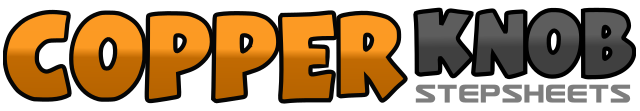 .......Count:64Wall:2Level:Improver.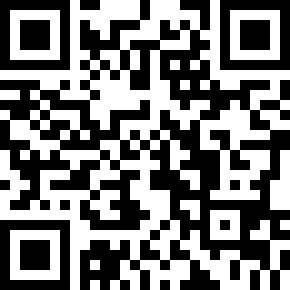 Choreographer:mBah Wir (INA), Dula Honesty (INA), Maya Sofia (INA), Muki Matohir Royal (INA) & Gandhi Elia (INA) - January 2021mBah Wir (INA), Dula Honesty (INA), Maya Sofia (INA), Muki Matohir Royal (INA) & Gandhi Elia (INA) - January 2021mBah Wir (INA), Dula Honesty (INA), Maya Sofia (INA), Muki Matohir Royal (INA) & Gandhi Elia (INA) - January 2021mBah Wir (INA), Dula Honesty (INA), Maya Sofia (INA), Muki Matohir Royal (INA) & Gandhi Elia (INA) - January 2021mBah Wir (INA), Dula Honesty (INA), Maya Sofia (INA), Muki Matohir Royal (INA) & Gandhi Elia (INA) - January 2021.Music:Are You With Me (Koplo Version) - Lost FrequenciesAre You With Me (Koplo Version) - Lost FrequenciesAre You With Me (Koplo Version) - Lost FrequenciesAre You With Me (Koplo Version) - Lost FrequenciesAre You With Me (Koplo Version) - Lost Frequencies........1&2Little jump R to R side (1), Step L next to R (&), Jump R in place (2)3&4Make ¼ R turn little jump L to side (3), Step R next to L (&), Jump L in place (4) (3.00)5-6Sweep R back (5), Sweep L back (6)7-8Sweep R back (7), Step L next to R (8)1&2Step R forward diagonally R&bump (1), L bump (&), R bump (2)3&4Step L forward diagonally L&bump (3), R bump (&), L bump (4)5-8Cross R over L (5), Make ¼ R turn step L back (6), Step R to side (7), Step L next to R (8) (6.00)1&2Cross R over L, Step L to side, Cross R over L3&4Make ¼ L turn cross L over R, Step R to side, Cross L over R (3.00)5-6Step R to side (5) Touch L beside R (6)7-8Step L to side (7) Step R next to L (8)1&2Step L back (1), Cross R over L (&), Step L back (2)3&4Step R back (3), Cross L over R (&), Step R back (4)5-6Step L back (5) Step R next to L (6)7-8Step L forward (7) Lift R knee (8)1&2Cross R over L (1), Step L to side (&), Cross R over L (2)3&4Make ¼ L turn step L forward (3), Lock R behind L (&), Step L forward (4) (12.00)5-6Step R forward (5), Pivot ½ L (6) (6.00)7-8Step R forward (7), Pivot ¼ L(8) (3.00)1&2Cross rock R over L (1), Recover on L (&), Step R to side (2)3&4Cross rock L over R (3), Recover on R (&), Step L to side (4)5-6Cross R over L (5), Step L back (6)7-8Step R to side (7), Step L forward (8)1&2Step R forward (1), Lock L behind R (&), Step R forward (2)3&4Step L forward (3), Lock R behind L (&), Step L forward (4)5-6Step R forward (5), Pivot ½ L turn (6) (9.00)7-8Step R forward (7), Pivot ¼ L turn (8) (6.00)1-4Step R to side (1), Touch L toe next to R&bump (2), Step L to side (3), Touch R toe next to L&bump (4)5-8Cross R over L (5), Step L back (6), Step R to side (7), Step L forward